Фронтовой приказ№: 287/н от: 24.10.1943 
Издан: ВС 7 гв. А / Архив: ЦАМОфонд: 33опись: 686044ед.хранения: 2715№ записи: 19671940Питерский Георгий ИвановичГод рождения: __.__.1910 
гв. подполковник 
в РККА с __.__.1932 года 
место рождения: Тамбовская обл., г. Кирсанов№ записи: 1423961318

Перечень наград 
1287/н24.10.1943Орден Отечественной войны I степениПоказать документ о награждении258/н06.03.1945Орден Красного ЗнамениПоказать документ о награждении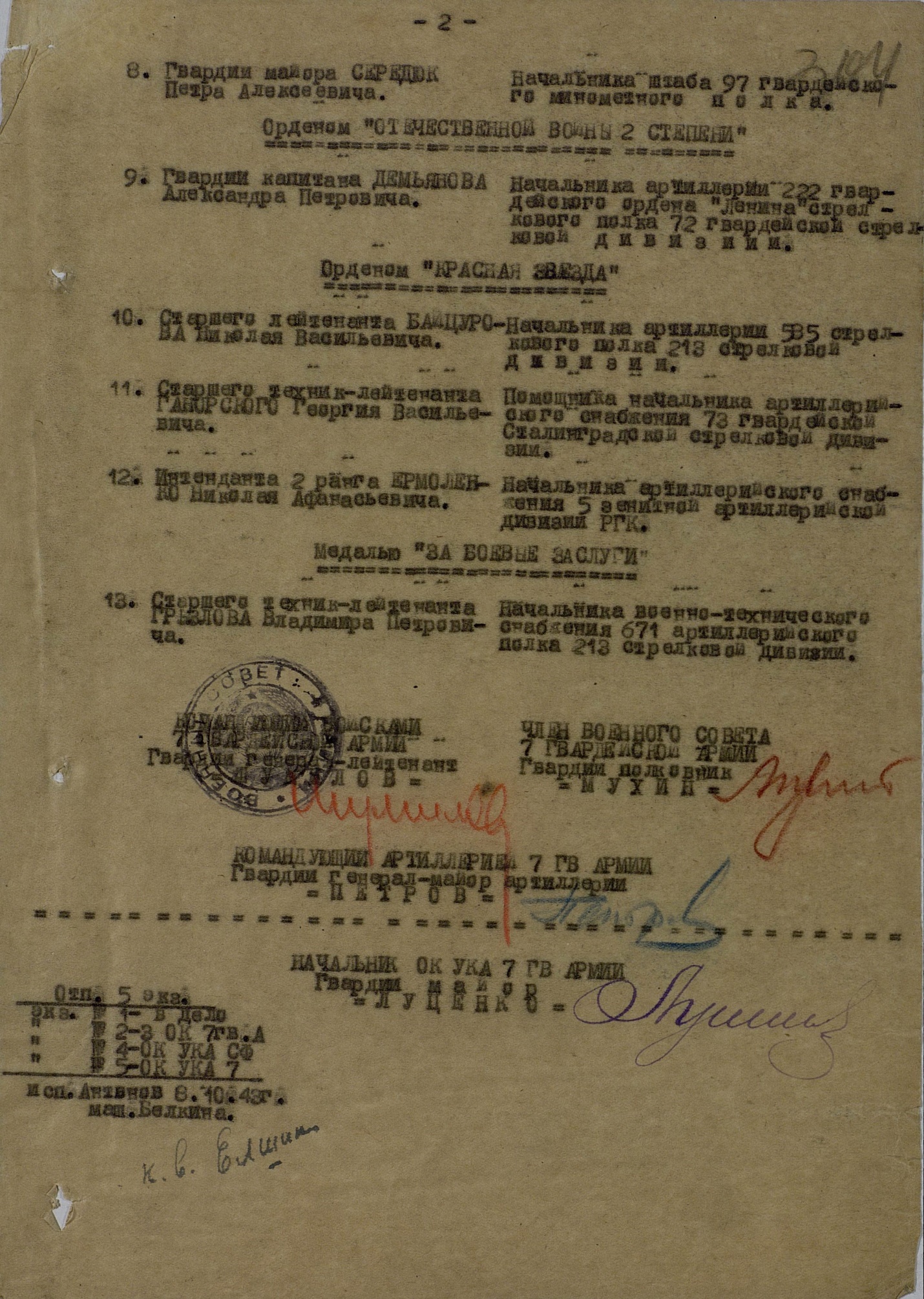 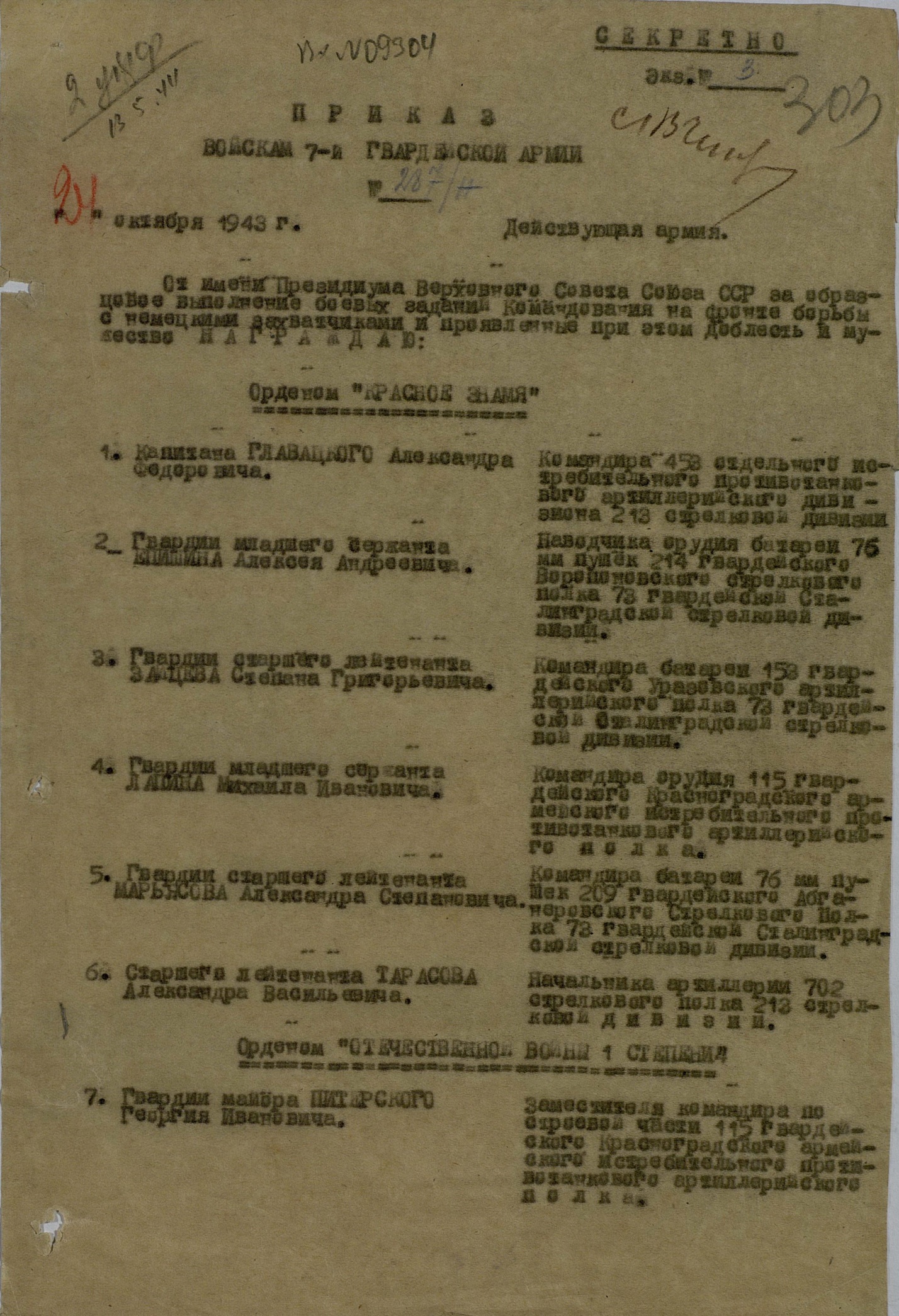 